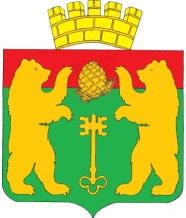 СОВЕТ ДЕПУТАТОВ ПОСЕЛКА КЕДРОВЫЙКРАСНОЯРСКИЙ КРАЙ РЕШЕНИЕ12.12.2022г.                            поселок Кедровый                           №45-159РОб утверждении Правил благоустройства территории муниципального образования поселок Кедровый Красноярского краяВ целях обеспечения надлежащего санитарного состояния, чистоты и порядка на территории муниципального образования поселок Кедровый Красноярского края, руководствуясь статьями 14, 43 Федерального закона от 06.10.2003 № 131-ФЗ «Об общих принципах организации местного самоуправления в Российской Федерации», «Методическими рекомендациями для подготовки Правил благоустройства территории поселений, городских округов, внутригородских районов» утвержденными приказом Министерства строительства и жилищно-коммунального хозяйства Российской Федерации от 17.04.2017 № 711/пр, в соответствии с Уставом поселка Кедровый Красноярского края,РЕШИЛ:1.   Утвердить Правила благоустройства территории муниципального образования поселка Кедровый красноярского края, согласно приложению. 2. Решение вступает в силу в день, следующий за днем его официального опубликования в печатном издании «Вести Кедрового». 3.  С момента вступления в силу настоящего решения считать утратившим силу Решение Совета депутатов поселка Кедровый от  04.09.2017 №45-170Р «Об утверждении Правил благоустройства территории муниципального образования поселок Кедровый Красноярского края». 4. Контроль за исполнением настоящего решения возложить 
на постоянную комиссию Совета депутатов поселка Кедровый Красноярского края по социальным вопросам.Председатель  Совета депутатов поселка Кедровый  Красноярского края                                                          А. Г. Боргояков     Глава поселка КедровыйКрасноярского края                                                                                            В. И. Дюбин         Приложение к Решению  Совета депутатов посёлка  Кедровый  Красноярского краяот 12.12.2022г. № 45-159РПРАВИЛАБЛАГОУСТРОЙСТВА ТЕРРИТОРИИ ГОРОДСКОГО ОКРУГА ПОСЁЛОК КЕДРОВЫЙ КРАСНОЯРСКОГО КРАЯ1. ОБЩИЕ ПОЛОЖЕНИЯ1.1. Правила благоустройства территории городского округа посёлок Кедровый Красноярского края  (далее - Правила) устанавливают на основе законодательства Российской Федерации и иных нормативных правовых актов Российской Федерации, 
а также нормативных правовых актов Красноярского края требования к благоустройству 
и элементам благоустройства территории посёлка Кедровый Красноярского края  (далее – посёлок Кедровый), перечень мероприятий по благоустройству территории посёлка Кедровый, порядок и периодичность их проведения.	Действие настоящих правил не распространяется на регулирование правовых отношений в области использования и охраны земель, использованию и охране недр, водных объектов, лесов, животного мира и иных природных ресурсов,  птицы и т.д.), охраны окружающей среды, санитарно-эпидемиологического благополучия населения, пожарной безопасности, охраны особо охраняемых природных территорий и объектов, охраны атмосферного воздуха и охраны объектов культурного наследия народов Российской Федерации, на имущественные отношения по владению, пользованию 
и распоряжению земельными участками и иными объектами недвижимости, в области дорожной деятельности, в области обращения с твердыми коммунальными отходами, жидкими бытовыми отходами.1.2. В целях настоящих Правил понятия и термины используются в следующих значениях:благоустройство территории (далее - благоустройство) - деятельность по реализации комплекса мероприятий, установленного настоящими Правилами, направленная 
на обеспечение и повышение комфортности условий проживания граждан, 
по поддержанию и улучшению санитарного и эстетического состояния, по содержанию территории посёлка Кедровый и расположенных на такой территории объектов, в том числе территорий общего пользования, земельных участков, зданий, строений, сооружений, прилегающих территорий;объекты благоустройства - декоративные, технические, планировочные, конструктивные устройства, объекты инженерной и транспортной инфраструктуры, зеленые насаждения, малые архитектурные формы, заборы (ограждения) и другие объекты, используемые как составные части благоустройства;объект благоустройства - площадки для выгула и (или) дрессировки собак;объект благоустройства - территории земельных участков многоквартирных домов 
с коллективным пользованием придомовой территорией (многоквартирная застройка) необходимо предусматривать площадку для выгула собак;нестационарный объект торговли, нестационарный объект сферы услуг - объект, представляющий собой временное сооружение или временную конструкцию, 
не связанные прочно с земельным участком вне зависимости от присоединения или неприсоединения к сетям инженерно-технического обеспечения, в том числе передвижное сооружение;площадки - площадки для выгула домашних животных, для выпаса сельскохозяйственных животных (пастбища);объекты инженерной инфраструктуры - объекты благоустройства, представляющие собой объекты капитального строительства, функционирование которых направлено 
на обеспечение жизнедеятельности посёлка Кедровый, в том числе сети инженерно-технического обеспечения, коммуникации (в частности, сети водоснабжения, канализации, энергоснабжения, теплоснабжения, связи и др.);территория посёлка - все земли городского округа   посёлок  Кедровый Красноярского края  независимо от форм собственности и целевого назначения;территории общего пользования - части территории посёлка Кедровый, которыми беспрепятственно пользуется неограниченный круг лиц (в том числе площади, улицы, проезды, скверы);снежный вал - накопление снега, образованное в виде продольного бокового вала 
в результате уборки и сгребания снега с дорожного покрытия;противогололедные материалы - твердые (сыпучие) или жидкие дорожно-эксплуатационные материалы (фрикционные, химические) или их смеси, применяемые для борьбы с зимней скользкостью на автомобильных дорогах и улицах в соответствии 
с отраслевыми дорожными нормами "Требования к противогололедным материалам";лотковая зона - территория проезжей части автомобильной дороги вдоль бордюрного камня шириной 0,5 м;отходы производства и потребления (далее - отходы) - вещества или предметы, которые образованы в процессе производства, выполнения работ, оказания услуг или 
в процессе потребления, которые удаляются, предназначены для удаления или подлежат удалению в соответствии с законодательством;крупногабаритные отходы - отходы, размеры которых превышают 0,5 м в высоту, ширину или длину, и другие крупные предметы, подлежащие утилизации как отходы (предметы бытовой техники, сантехническое оборудование, мебель, металлические 
и деревянные конструкции и т.д.);озеленение - это комплекс работ по созданию и использованию зеленых насаждений на территории посёлка Кедровый;зеленые насаждения - объекты благоустройства, представляющие собой древесно-кустарниковые, травянистые и цветочные растения с почвенным покровом, занимающие определенную территорию посёлка Кедровый;уничтожение зеленых насаждений - повреждение зеленых насаждений, повлекшее прекращение их роста;газо́н - участок земли с искусственно созданным покровом из травянистых растений; травяной покров, созданный посевом семян специально подобранных трав; нередко служит фоном для декоративных посадок и парковых сооружений; может быть самостоятельным элементом ландшафтной композиции;устройства наружного освещения - технические сооружения и приборы, предназначенные для освещения территории посёлка Кедровый (улиц, площадей, дворовых территорий, пешеходных территорий, подъездов зданий, номерных знаков домов и т.д.);сооружение - инженерно-строительный объект, вне зависимости от присоединения или неприсоединения к сетям инженерно-технического обеспечения, прочно связанный 
с земельным участком, перемещение которого невозможно без несоразмерного ущерба его назначению (в том числе мосты, путепроводы, эстакады, подземные переходы, подпорные стенки и другие объекты), за исключением здания;информационные конструкции - объекты благоустройства, не содержащие сведений рекламного характера, выполняющие функцию информирования неопределенного круга лиц и соответствующие требованиям, установленным настоящими Правилами;информационный блок - информационная конструкция, предназначенная для системного размещения информации о нескольких организациях, индивидуальных предпринимателях, обязательной к донесению до потребителя в соответствии с Законом Российской Федерации от 07.02.1992 № 2300-1 «О защите прав потребителей», устанавливаемая в границах входной группы, рядом с входными дверями (в том числе 
в интерьерах общественных зданий) или вблизи проездов (проходов), если вход 
в организации (проход к индивидуальным предпринимателям) находится во дворе;конструкция из отдельных букв - рекламная или информационная конструкция, состоящая из отдельных букв и знаков (объединенных единой смысловой нагрузкой), без использования фоновой подложки.Конструктивные элементы рекламной конструкции:информационное поле - поверхность, на которой размещается реклама, социальная реклама;каркас конструкции - элемент конструкции, необходимый для обеспечения прочности и жесткости конструкции с сохранением формы информационного поля;рамка конструкции - обрамление информационного поля и боковых торцов, необходимое для декоративного оформления конструкции, а также для размещения маркировки;фундамент - конструктивный элемент, который обеспечивает устойчивость отдельно стоящей конструкции;вывеска - информационная конструкция, содержащая сведения об организации, индивидуальном предпринимателе, размещаемая на внешних конструктивных элементах зданий, строений и сооружений (фасадах, остекленных поверхностях оконных проемов, дверях, крышах) в месте фактического нахождения (осуществления деятельности) организации, индивидуального предпринимателя;информационная табличка - вывеска, содержащая сведения, доведение которых 
до потребителя является обязательным в соответствии с федеральным законодательством;выносная щитовая конструкция (далее также - штендер) - переносная временная информационная конструкция, площадь одной стороны которой составляет не более 
1,5 кв. м. Штендер содержит информацию о месте нахождения организации, индивидуального предпринимателя или сведения, доведение которых до потребителя является обязательным в соответствии с федеральным законодательством, размещается 
в часы работы организаций, индивидуальных предпринимателей в пешеходных зонах 
и на тротуарах в пределах 5 м от входа в здание, строение, сооружение, в котором располагается организация или индивидуальный предприниматель;учрежденческая доска - информационная конструкция, размещаемая в месте нахождения органов государственной власти, органов местного самоуправления, государственных и муниципальных предприятий и учреждений и содержащая сведения 
об их наименовании, ведомственной принадлежности, режиме работы;граффити - изображения или надписи, нанесенные на фасады зданий, строений, сооружений посредством красящих веществ;дополнительное оборудование - размещаемые на фасадах здания, строения, сооружения системы технического обеспечения эксплуатации зданий, строений, сооружений (наружные блоки систем кондиционирования и вентиляции, вентиляционные трубопроводы, кабельные линии), элементы доступности для маломобильных групп населения (пандусы, подъемники) к существующим входным группам, оборудование, размещаемое на фасаде (антенны, видеокамеры наружного наблюдения, защитные решетки, наружные жалюзи, ограждения витрин, приямков, почтовые ящики, часы, банкоматы, оборудование для обеспечения освещения территории посёлка Кедровый, пристенные электрощиты, системы архитектурно-художественной подсветки фасада);дополнительные элементы и устройства - информационные и рекламные конструкции, указатели с наименованиями улиц, переулков, иных внутри поселковых объектов, указатели номеров домов, указатели подъездов, мемориальные доски, флагштоки;колористическое решение фасада - цветовое решение фасадов здания, строения, определяющее его художественные особенности во взаимосвязи с окружающей градостроительной средой, информация о котором включает в себя сведения о цвете, материалах, способах отделки фасадов и отдельных конструктивных элементов здания, строения;конструктивные элементы фасада - входные группы в здание, строение, сооружение, окна, витрины, балконы и лоджии, эркеры, декоративные архитектурные элементы, размещение которых на фасаде предусмотрено архитектурным решением;фасад - наружная вертикальная поверхность здания, строения, сооружения. 
В зависимости от типа здания, строения, сооружения и формы его плана, местоположения различают лицевой (главный), боковой и дворовый фасады.глухой фасад - фасад здания, строения, сооружения, не имеющий проемов (оконных, дверных);единая горизонтальная ось - условная прямая линия, относительно которой располагаются вывески, рекламные конструкции. Определяется как половина расстояния между верхним и нижним архитектурным элементом, выделяющимся (западающим, выступающим) из плоскости стены в границах первого и второго этажей;прилегающая территория - территория общего пользования, которая прилегает 
к зданию, строению, сооружению, земельному участку в случае, если такой земельный участок образован, и границы которой определены настоящими правилами.Места для выгула животных - площадки для выгула и (или) дрессировки животных, 
а также иные специально выделенные территории для выгула животных в соответствии 
с требованиями настоящих Правил.Служебная собака – собака, находящаяся на балансе предприятия, учреждения или 
в личном пользовании, несущая определенные охранные, сторожевые, патрульно-розыскные или другие функции.Социально – опасные породы собак - крупные, бойцовские породы.Сельскохозяйственные животные - животные, которые содержаться и разводятся человеком для получения продуктов и сырья животного происхождения (крупный рогатый скот, мелкий рогатый скот, козы, овцы, лошади и др.)	1.3. Собственники и (или) иные законные владельцы зданий (включая индивидуальные и двухквартирные жилые дома), строений, сооружений, земельных участков (за исключением собственников и (или) иных законных владельцев помещений 
в многоквартирных домах, земельные участки под которыми не образованы или образованы по границам  таких домов) обязаны принимать участие, в том числе финансовое, в содержании прилегающих территорий.	1.4. Границы прилегающих территорий, в целом по муниципальному образованию посёлок Кедровый Красноярского края   определяются:а) для строительных площадок - не менее 10 метров от ограждения строительной площадки по всему периметру, а в случае отсутствия ограждения - не менее 25 метров 
от границы образованного земельного участка;б) для нестационарных торговых объектов, в том числе торговых комплексов, павильонов, палаток, киосков, - не менее 5 метров от объекта по всему периметру;в) для земельных участков, на которых расположены станции технического обслуживания, места мойки автотранспорта, автозаправочные комплексы, а также въезды и выезды из них, - не менее 10 метров от границ указанных земельных участков по всему периметру;г) для территории юридических лиц или индивидуальных предпринимателей - 
не менее 5 метров от границы земельного участка по всему периметру, за исключением случаев, установленных пп. пп. а - в, д, л - м настоящего пункта;д) для отдельно стоящих тепловых, трансформаторных подстанций, зданий 
и сооружений инженерно-технического назначения - не менее 2,5 метров от указанных объектов по всему периметру;е) для образованных земельных участков, на которых отсутствуют здания, строения, сооружения, - не менее 3 метров от границ указанных земельных участков по всему периметру;ж) для территории индивидуального или двухквартирного домовладения - не менее 20 метров от границ земельного участка, которые определены на основании сведений государственного кадастрового учета;з) для территории индивидуального или двухквартирного домовладения, 
в отношении которой государственный кадастровый учет не проведен, - не менее 20 метров от ограждения (забора) территории домовладения;и) для многоквартирных домов (за исключением многоквартирных домов, земельные участки под которыми не образованы или образованы по границам таких домов) – 
в пределах 10 метров по периметру от границ земельного участка, на котором расположен многоквартирных жилой дом;к) для домов блокированной застройки - не менее 3 метров от ограждения (забора) 
по всему периметру, а в случае отсутствия ограждения (забора) - не менее 3 метров 
от границ земельного участка, которые определены на основании сведений государственного кадастрового учета; л) для контейнерных площадок - не менее 5 метров по периметру контейнерной площадки;м) для некапитальных строений, сооружений, малых архитектурных форм - не менее 
3 метров от указанных объектов по всему периметру;н) для садоводческих или огороднических некоммерческих товариществ, а также гаражных кооперативов - не менее 5 метров от границы земельных участков, на которых расположены садоводческие или огороднические некоммерческие товарищества, а также гаражные кооперативы, а в случае, если границы земельных участков, на которых расположены садоводческие или огороднические некоммерческие товарищества, а также гаражные кооперативы, не установлены - не менее 5 метров от их ограждений (заборов).Внешняя часть границ прилегающих территорий, определенная в соответствии 
с настоящим пунктом правил, в любом случае ограничивается ближайшей к зданию, строению, сооружение, земельному участку обочиной автомобильной дороги (при отсутствии обочины - краем проезжей части) общего пользования.При пересечении прилегающих территорий внешняя часть границы прилегающих территорий устанавливается на равном удалении от зданий, строений, сооружений, земельных участков.В случае если здание, строение, сооружение, земельный участок, в отношении которого определяется внешняя часть границы прилегающей территории, граничит 
с охранной, санитарно-защитной зоной, зоной охраны объектов культурного наследия, иной зоной, установленной в соответствии с законодательством Российской Федерации, внешняя граница прилегающей территории такого здания, строения, сооружения, земельного участка ограничивается такой зоной.Прилегающая территория может быть установлена в отношении конкретного объекта (здания, строения, сооружения, земельного участка).Форма описания границ прилегающей территории конкретного объекта и порядок 
ее подготовки установлены приложением № 1 к настоящим Правилам.Собственники и (или) иные законные владельцы зданий, строений, сооружений, земельных участков (за исключением собственников и (или) иных законных владельцев помещений в многоквартирных домах, земельные участки под которыми не образованы или образованы по границам таких домов) участвуют в содержании прилегающих территорий путем обеспечения уборки указанной территории за счет собственных средств в порядке, определенном разделами 2; 3; 3.1; 3.2; 6, настоящих Правил.	1.5. Лицами, ответственными за благоустройство, являются собственники земельных участков, зданий (включая жилые дома), помещений в них, строений, сооружений, объектов благоустройства, за исключением следующих случаев:лицом, ответственным за благоустройство в отношении многоквартирного жилого дома и прилегающей к нему территории, является товарищество собственников жилья либо жилищный кооператив или иной специализированный потребительский кооператив, если собственники помещений жилого дома выбрали способ управления - управление товариществом собственников жилья либо жилищным кооперативом или иным специализированным потребительским кооперативом;лицом, ответственным за благоустройство в отношении многоквартирного жилого дома и прилегающей к нему территории, является управляющая организация, если собственники помещений в жилом доме выбрали способ управления - управление управляющей организацией;в случае если объект благоустройства закреплен собственником за другим лицом на праве оперативного управления, хозяйственного ведения или ином вещном праве, лицом, ответственным за благоустройство, является лицо, за которым объект благоустройства закреплен на праве оперативного управления, хозяйственного ведения или ином вещном праве;в случае если объект благоустройства передан в аренду, безвозмездное пользование, доверительное управление, лицом, ответственным за благоустройство, является лицо, которому объект благоустройства передан в аренду, безвозмездное пользование, доверительное управление;в случае если ответственность за благоустройство возложена на физическое, юридическое лицо или индивидуального предпринимателя в силу заключенного с ним гражданско-правового договора (государственного контракта, муниципального контракта), лицом, ответственным за благоустройство, является соответствующее физическое, юридическое лицо или индивидуальный предприниматель, с которым заключен договор (контракт).лицами, ответственными за благоустройство остановок пассажирского транспорта, 
на которых располагаются временные сооружения (павильоны, киоски и т.д.), признаются физические, юридические лица, индивидуальные предприниматели, у которых временные сооружения (павильоны, киоски и т.д.) находятся в собственности, на ином вещном праве, 
в аренде, безвозмездном пользовании, доверительном управлении;лицами, ответственными за благоустройство автомобильных дорог является Администрация посёлка Кедровый Красноярского края, а в случае заключения соответствующего гражданско-правового договора (муниципального контракта) 
на обслуживание и содержание автомобильных дорог - лица, указанные в абзаце шестом настоящего пункта.1.6. Работы по благоустройству, предусмотренные настоящими Правилами, выполняются в соответствии с периодичностью, установленной лицами, ответственными за благоустройство, в соответствии с законодательством о санитарно-эпидемиологическом благополучии населения, охраны окружающей среды, иными федеральными и краевыми нормативными правовыми актами и настоящими правилами.1.7. В целях организации благоустройства устанавливаются следующие зоны:1) зона особого поселкового значения, к которой относится территория, согласно приложению № 2 к настоящим Правилам;2) иная территория посёлка Кедровый, не вошедшие в зону особого поселкового значения.2. ТРЕБОВАНИЯ ПО СОДЕРЖАНИЮ ЗДАНИЙ, СТРОЕНИЙ, ООРУЖЕНИЙ.ТРЕБОВАНИЯ К ВНЕШНЕМУ ВИДУ ФАСАДОВ СООТВЕТСТВУЮЩИХ ЗДАНИЙ, СТРОЕНИЙ, СООРУЖЕНИЙ2.1. Лица, ответственные за благоустройство зданий, строений, сооружений, прилегающей к ним территории, должны обеспечивать их надлежащую эксплуатацию, проведение текущего и капитального ремонта в соответствии с законодательством 
и настоящими Правилами.Лица, ответственные за благоустройство зданий, строений, сооружений, обязаны обеспечивать устранение самовольно нанесенных на фасады зданий, строений, сооружений надписей, графических изображений, очистку фасадов зданий, строений, сооружений от самовольно размещенных объявлений, афиш, плакатов, иных информационных материалов.2.2. Крыши зданий, строений, за исключением индивидуальных и 2-х квартирных жилых домов сооружений должны иметь водоотвод, снегозадерживающие планки, 
не допускающие попадания снега и стекающей воды на пешеходные территории 
и образование сосулек.При сбрасывании снега и наледи, скалывании сосулек, производстве ремонтных 
и иных работ на крыше должны быть приняты меры, обеспечивающие безопасность граждан, сохранность имущества граждан, сохранность древесно-кустарниковых растений, воздушных линий электроснабжения и связи, светофорных объектов, дорожных знаков, декоративной отделки и инженерных элементов зданий.2.3. Крыши зданий, строений, сооружений, за исключением индивидуальных и 2-х квартирных жилых домов, элементы водоотвода, оголовки дымоходов и вентиляционных систем должны содержаться в исправном состоянии в соответствии с правилами 
и нормами технической эксплуатации зданий, строений, сооружений и не представлять опасности для населения при любых погодных условиях.2.4. Дополнительные элементы и устройства, дополнительное оборудование должны содержаться в чистоте и технически исправном состоянии, без механических повреждений, нарушения целостности конструкции, быть очищены от грязи и иного мусора, их металлические элементы должны быть очищены от ржавчины и окрашены.2.5. При установке наружных блоков кондиционеров инженерные сети (дренажные трубки, сеть питания) должны прокладываться по поверхности фасада здания, строения, сооружения скрыто, в коробах. Цвет короба должен соответствовать цвету фасада здания, строения, сооружения. Длина наружной части указанных инженерных сетей, прокладываемых по фасаду здания, строения, сооружения, должна быть минимально возможной.2.6. Электрощиты и щиты связи, примыкающие к фасаду здания, строения, сооружения, должны быть одного цвета с фасадом, к которому они примыкают. В случае проведения работ по капитальному ремонту здания, строения, сооружения указанное оборудование должно быть заменено на современные системы, исключающие размещение электрощитов и щитов связи с наружной стороны здания, строения, сооружения.2.7. Фасады зданий, строений, сооружений, заборы и иные ограждения не должны иметь видимых повреждений и должны содержаться в чистоте и исправном состоянии.2.8. Со стороны фасадов индивидуальных и двухквартирных жилых домов допускается устройство газонов, клумб, палисадов, посадка деревьев и кустарников,  
с ограждением из дерева, бетонных или металлических конструкций, высотой не более 
0,8 метра.Предусмотренные настоящим пунктом ограждения должны быть окрашены, содержаться в чистоте, исправном состоянии, не иметь видимых повреждений конструкций и материалов, не нарушать сложившийся архитектурный облик застройки.2.9. Внешний вид фасадов зданий, строений включает в себя архитектурное 
и колористическое решение, конструктивные элементы фасада, места размещения дополнительных элементов и устройств, дополнительного оборудования, рекламных 
и информационных конструкций.Внешний вид фасадов зданий, строений должен соответствовать требованиям, установленным настоящими Правилами.2.10.При содержании фасадов зданий, строений, сооружений также не допускается:Повреждение (загрязнение) поверхности стен фасадов, в том числе подтеки, шелушение окраски, наличие отслоившейся штукатурки, облицовки, шелушение окраски, повреждение кирпичной кладки;Нарушение герметизации межпанельных стыков;Повреждение, загрязнение выступающих элементов фасадов, в том числе балконов, лоджий, тамбуров, карнизов, козырьков входных групп, ступеней;Разрушение водосточных труб и других водоотводящих устройств зданий, строений, сооружений;Отсутствие окон, дверей, остекления, предусмотренных конструкцией здания и (или) проектной документацией.2.11. Колористическое решение, рисунок, толщина переплетов и других элементов устройства и оборудования окон и витрин должны иметь одинаковый вид по всему фасаду здания, строения.Не допускается:использование непрозрачного, тонированного, зеркального, цветного остекления, 
не соответствующего общему колористическому решению здания, строения;оформление витрин, окон путем окраски и/или покрытия декоративными пленками поверхности остекления площадью более 30% от общей площади остекления витрины;декорирование витрин, окон баннерами с нанесенными на них изображениями, информацией;2.12. Входные группы должны соответствовать общему архитектурному решению, определенному в отношении всего фасада здания (единые геометрические параметры входных групп, общее колористическое решение, однотипные применяемые материалы внешней отделки);2.13.  В отношении водосточных труб не допускается:нарушение пластики фасадов при размещении труб на стенах здания, строения;высота свободного падения воды из выходного отверстия трубы более 200 мм.2.14. Расположение дополнительного оборудования, размещаемого на фасадах, его габариты и внешний вид должны соответствовать системе горизонтальных 
и вертикальных осей, иметь комплексный характер.Допускается размещение наружных блоков кондиционеров в верхней части оконных 
и витринных проемов, в плоскости остекления с применением маскирующих устройств (решеток, жалюзи);При размещении наружных блоков кондиционеров на главных фасадах зданий, строений, сооружений необходимо применять защитные декоративные решетки, выполненные в основном цвете участка фасада, на котором они размещаются;2.15.В целях сохранения архитектурно-художественного облика зданий, строений, сооружений на территории  посёлка Кедровый не допускается:размещение наружных блоков систем кондиционирования и вентиляции 
с нарушением существующих вертикальных и горизонтальных осей фасадов, размещение дополнительного оборудования на колоннах, фронтонах, карнизах, пилястрах, порталах, козырьках.2.16. Требования к внешнему виду временных объектов - автостоянок:Фасады охранного пункта автостоянки должны быть окрашены или облицованы;Ограждение автостоянок должно быть выполнено в виде сплошного металлического ограждения, использование глухих ограждений, колючей проволоки не допускается;Колористическое решение ограждений должно быть черного либо серого цвета;На ограждении справа или слева от въезда должна размещаться информационная конструкция, выполненная в виде настенного панно или конструкции их отдельных букв; максимальные габаритные размеры информационной конструкции - 0,6 x 0,8 м. Выполнение информационной конструкции в виде баннерной растяжки, баннерного панно на люверсах не допускается;При въезде на автостоянку должна быть установлена схема размещения автотранспортных средств с учетом мест для инвалидов;Автостоянки должны быть оборудованы освещением по периметру территории, дежурным освещением охранного пункта.2.17. Требования к внешнему виду киосков, павильонов:2.17.1. Материалы, применяемые в отделке киосков, павильонов:для отделки киосков, павильонов не допускается применение кирпича, блоков, бетона, шиферной кровли, открытых систем крепления (кляммеров);все внешние поверхности киосков, павильонов, включая корпус, фриз, декоративные колонны, нижние ограждающие элементы, должны быть облицованы;для облицовки киосков, павильонов должны применяться следующие материалы: алюминиевые композитные панели, деревянные панели блок-хаус, ОСП-плита, деревянный планкен, облицовочные панели, имитирующие натуральные материалы (кирпич, природный камень, оштукатуренная поверхность), металлические панели, профилированные листы, для наружного декорирования - перфорированные металлические листы;при выборе материала для облицовки должны учитываться характеристики окружающей среды:в зоне особого поселкового значения, установленной настоящими Правилами, для облицовки применяются алюминиевые композитные панели, облицовочные панели, имитирующие натуральные материалы (кирпич, природный камень, оштукатуренная поверхность), используются максимально остекленные поверхности;на озелененных территориях,  в рекреационных зонах - деревянные панели блок-хаус, ОСП-плита, деревянный планкен, облицовочные панели, имитирующие натуральные материалы (кирпич, природный камень, оштукатуренная поверхность), в сочетании 
с другими вышеуказанными видами облицовочных материалов;на остальной территории могут использоваться  все виды материалов, указанных 
в настоящем подпункте.фасадная и боковая облицовка киосков, павильонов должна быть выполнена 
со стеклопакетами из витринного стекла (простого или тонированного) с защитным покрытием (пленкой);2.17.2.  Колористическое решение киосков, павильонов:колористическое решение киосков, павильонов включает использование ахроматических цветов, оттенков бежевого, натуральных цветов материала (дерево, кирпич, камень, металл);цветовая гамма материалов внешней отделки всех объектов торговой зоны 
и сблокированных торговых объектов должна точно соответствовать колористическому решению, согласованному для данного комплекса при выдаче разрешения на размещение временных объектов;информационные конструкции в виде световых коробов (лайтбоксов), конструкций из отдельных букв, консольных конструкций, габаритный вертикальный размер которых соответствует размеру фриза, должны размещаться в границах конструктивно выделенного фриза.Не допускается размещать любые виды оформления (включая самоклеящуюся пленку) на внешних поверхностях киосков, павильонов, витражном остеклении - с обеих сторон, входных дверях, за исключением размещения информационных конструкций.2.17.3. В случае объединения нескольких киосков, павильонов в комплекс временных объектов габаритные размеры по высоте, материалы внешней облицовки, входные группы, дверные блоки, козырек, стеклопакеты и другие видимые элементы должны быть изготовлены из идентичных материалов, применяется один тип конструкций, одинаковый способ подсветки, благоустройство выполняется в едином стиле.2.18. На территории посёлка Кедровый запрещается:возводить самовольные постройки и самовольно размещать временные здания 
и сооружения на прилегающих территориях и в иных местах общего пользования; размещать на землях общего пользования, в том числе на тротуарах и пешеходных дорожках части зданий, строений, сооружений (том числе крыльцо, входные группы, пожарные лестницы, котельные);размещать нестационарные торговые объекты в отсутствие договора на размещение объекта либо с нарушением условий указанного договора либо после прекращения действия (расторжения) договора, а также размещать объекты сферы услуг в области досуга (аттракционы, надувные батуты, прокат велосипедов и другие подобные объекты) в нарушение установленного порядка; организовывать торговлю в неустановленных органами местного самоуправления местах;складировать на кровле зданий, строений, сооружений предметы, 
не предназначенные для эксплуатации кровли таких зданий, строений, сооружений;нарушать требования по содержанию устройств наружного освещения, размещенных на зданиях, строениях, сооружениях;3. ОРГАНИЗАЦИЯ УБОРКИ И СОДЕРЖАНИЯ ТЕРРИТОРИИ ПОСЁЛКА КЕДРОВЫЙ, СОДЕРЖАНИЕ ОБЪЕКТОВ БЛАГОУСТРОЙСТВА3.1. Физические и юридические лица, индивидуальные предприниматели должны соблюдать чистоту и поддерживать порядок на всей территории посёлка Кедровый.3.2. Уборка территории посёлка Кедровый состоит из комплекса мероприятий, связанных с очисткой территории посёлка Кедровый от грязи, отходов, снега и льда, сбором и вывозом отходов, иными мероприятиями, направленными на обеспечение экологического и санитарно-эпидемиологического благополучия населения, выполняемыми с периодичностью, установленной лицами, ответственными 
за благоустройство, но не реже периодичности, установленной действующими специальными нормами и правилами и настоящими Правилами.3.3. Лица, ответственные за благоустройство, обязаны:обеспечивать качественную уборку закрепленных за ними объектов благоустройства 
и прилегающих к ним территорий;обеспечивать устранение самовольно нанесенных надписей на объектах благоустройства, очистку объектов благоустройства на территории посёлка Кедровый 
от самовольно размещенных объявлений, афиш, плакатов и иных информационных материалов;обеспечивать надлежащую уборку и содержание остановок пассажирского транспорта и прилегающей к ним территории;осуществлять ликвидацию имеющихся повреждений на проезжей части автомобильных дорог, повреждений тротуаров, пешеходных территорий 
и внутриквартальных территорий.3.4. Лица, ответственные за благоустройство, обязаны осуществлять благоустройство прилегающей к объекту благоустройства территории за счет собственных средств. 
В случае если для осуществления благоустройства действующим законодательством предусмотрен специальный порядок, то благоустройство прилегающей территории осуществляется в соответствии с установленным порядком.3.5. На территории посёлка Кедровый запрещается:складировать у киосков, палаток, павильонов мелкорозничной торговли и магазинов тару и запас товаров, а также использовать для складирования прилегающую к ним территорию;оставлять отходы на территории мест общего пользования в местах, 
не предназначенных для этих целей;размещать, складировать на прилегающих территориях и в иных местах общего пользования строительные материалы, в том числе кирпич, бетонные блоки, песок, щебень, гравий, смеси этих материалов  и иные сыпучие вещества и материалы; дрова, доски и иной пиломатериал;  уголь, сено, траву, грунт (землю), иные вещества, предметы, материалы и конструкции.размещать наружную рекламу (объявления, афиши, плакаты, графические изображения, иные информационные материалы) на объектах благоустройства, 
в нарушение требований законодательства о рекламе, а также наносить надписи 
на объекты благоустройства, не предусмотренные технической документацией на объект.размещать искусственные элементы садово-парковой композиции, такие как ротонды и скульптуры, на прилегающих территориях и в иных местах общего пользования, без согласования с Администрацией посёлка Кедровый Красноярского края.нахождение домашних животных и птицы на территории мест общего пользования без сопровождения владельцев или уполномоченных ими лиц;сжигание мусора, тары, производственных отходов, включая внутренние территории предприятий, частных домовладений. Допускается сжигание листвы, разведение костров, 
в специально предусмотренных местах (огнеупорные емкости, мангалы и т.п.) предотвращающих распространение огня;стоянка, остановка, содержание и парковка транспортных средств на газонах (территориях, занятых травянистыми растениями), тротуарах, детских спортивных 
и бельевых площадках и проезд по ним;мойка технических транспортных средств вблизи жилых домов, на улицах, 
у водоразборных колонок и других источников питьевого водоснабжения, на берегах рек, озер, кроме специально отведенных для этих целей мест.3.1. УБОРКА ТЕРРИТОРИИ ПОСЁЛКА КЕДРОВЫЙ, 
СОДЕРЖАНИЕ ОБЪЕКТОВ БЛАГОУСТРОЙСТВА В ЛЕТНИЙ ПЕРИОД3.1.1. С 16 апреля по 15 октября устанавливается летний период уборки территории посёлка Кедровый (далее - летняя уборка). В зависимости от погодных условий указанный период может быть сокращен или продлен на основании правового акта Администрации посёлка Кедровый Красноярского края.3.1.2. Основной задачей летней уборки является очистка территории посёлка Кедровый от грязи, сбор и вывоз отходов, осуществление иных мероприятий, направленных на обеспечение экологического и санитарно-эпидемиологического благополучия населения в летний период.3.1.3. Летняя уборка предусматривает выполнение следующих работ, обеспечивающих надлежащее содержание объектов благоустройства в течение летнего периода:подметание проезжей части автомобильных дорог, тротуаров, пешеходных территорий, дворовых, внутриквартальных территорий, иных территорий посёлка Кедровый, отчистку от грязи;уборку и содержание газонов в парках,  скверах и на иных земельных участках территории посёлка Кедровый;косьбу травы в зонах зеленых насаждений, вдоль обочин автомобильных дорог, вдоль тротуаров.сбор и вывоз отходов в специально отведенные места.3.1.4. Подметание территории посёлка Кедровый производится способами, 
не допускающими запыленность воздуха.Подметание проезжей части автомобильных дорог может осуществляться в любое время суток при соблюдении требований безопасности дорожного движения 
с периодичностью, установленной лицами, ответственными за благоустройство.Подметание тротуаров, дворовых, внутриквартальных территорий и пешеходных территорий производится с периодичностью, установленной лицами, ответственными 
за благоустройство.3.1.5. Косьба травы в зонах зеленых насаждений производится по мере необходимости, но не реже двух раз в месяц.3.1.6. В период листопада опавшую листву следует сгребать на газонах вдоль улиц, придомовых территорий и осуществлять её вывоз. Сгребание листвы к комлевой части деревьев и кустарников запрещается.Вывоз листвы осуществляется в места хранения и утилизации отходов немедленно. 
В случае, если листва упакована в полиэтиленовые мешки (контейнеры, тару), 
- то в течение 24 часов с момента сбора.3.1.7. При производстве летней уборки запрещается:сбрасывать траву, листья, порубочные остатки и иные отходы на территории зеленых насаждений, на объекты инженерной инфраструктуры, в водоемы, а также на проезжую часть и обочины автомобильных дорог и тротуары;сжигать мусор, траву, листву и другие отходы, материалы или изделия, кроме мест, установленных Администрацией посёлка Кедровый Красноярского края.вывозить и складировать отходы на территории посёлка Кедровый 
в не предусмотренные для этих целей места.3.2. УБОРКА ТЕРРИТОРИИ ПОСЁЛКА КЕДРОВЫЙ, 
СОДЕРЖАНИЕ ОБЪЕКТОВ БЛАГОУСТРОЙСТВА В ЗИМНИЙ ПЕРИОД3.2.1. С 16 октября по 15 апреля устанавливается зимний период уборки территории посёлка Кедровый (далее - зимняя уборка). В зависимости от погодных условий указанный период может быть сокращен или продлен на основании правового акта посёлка Кедровый.3.2.2. Зимняя уборка автомобильных дорог включает:очистку от снега и наледи проезжей части автомобильных дорог, остановок пассажирского транспорта, подметание, сгребание снега с проезжей части автомобильных дорог в снежные валы, в лотки, с разрывами на ширину 2,0 - 2,5 м и вывоз снега 
в специально отведенные места.обработку проезжей части автомобильных дорог, тротуаров, остановок пассажирского транспорта противогололедными материалами с момента появления гололеда (в первую очередь при гололеде обрабатываются спуски, подъемы, перекрестки, места остановок пассажирского транспорта, пешеходные переходы).3.2.3. Зимняя уборка автомобильных дорог должна обеспечивать безопасное движение пешеходов и транспортных средств независимо от погодных условий.3.2.4. Отчистка снега с проезжей части автомобильных дорог, тротуаров, мест для стоянки (парковки) транспортных средств, остановок пассажирского транспорта должна производиться с периодичностью, установленной лицами, ответственными 
за благоустройство, в соответствии с требованиями действующих специальных норм 
и правил.3.2.5. Сгребание и подметание снега начинается в зависимости от интенсивности снегопада, в соответствии с требованиями ГОСТ 33181-2014.3.2.6. Очистка от снега проездов на дворовых территориях проводится 
с периодичностью, установленной лицами, ответственными за благоустройство, но не реже периодичности, установленной действующими специальными нормами и правилами.3.2.7. Снег, очищаемый с пешеходных территорий, а также с проездов, тротуаров, дворовых территорий, прилегающих территорий допускается складировать в валы и кучи таким образом, чтобы были обеспечены проход пешеходов, проезд транспорта, доступ 
к объектам инженерной инфраструктуры и сооружениям на них, а также сохранность древесно-кустарниковых растений.3.2.8. При уборке улиц, проездов, площадей от снега специализированными организациями, после проезда снегоуборочной техники, лица, ответственные 
за благоустройство обязаны самостоятельно расчищать  подъездные пути к земельным участкам, зданиям, строениям, сооружениям, осуществлять очистку от снега водосточных канав.3.2.9. При производстве зимней уборки запрещается:сбрасывать, выталкивать снег из дворов и прилегающих территорий, на объекты инженерной инфраструктуры, на проезжую часть и обочины автомобильных дорог;выталкивать снег на проезжую часть автомобильной дороги после очистки дороги снегоуборочной техникой;переброска и перемещение загрязненного снега, а также скола льда на газоны, цветники, кустарники и другие зеленые насаждения;вывозить и складировать снег в не предусмотренные для этих целей места.3.2.10. Тротуары, дворовые территории и проезды в зимний период должны быть очищены от снега и наледи до асфальта. При возникновении наледи (гололеда) производится обработка противогололедным материалом, мелким щебнем или песком.3.2.11. Снег, счищаемый с придомовых территорий и внутриквартальных проездов, разрешается складировать на территориях дворов в местах, не препятствующих свободному проезду автотранспорта и движению пешеходов.Не допускается повреждение зеленых насаждений при складировании снега. Складирование снега на придомовых территориях должно предусматривать отвод талых вод.3.2.12. Снег, счищенный с тротуаров прилегающих территорий, подлежит вывозу 
в течение суток.4. НАКОПЛЕНИЕ И ВЫВОЗ (ТРАНСПОРТИРОВАНИЕ) ОТХОДОВ4.1. Накопление отходов должно осуществляться следующими способами:в мусорные контейнеры, бункеры, расположенные на контейнерных площадках;в урны;в специальные сборники;в пакеты или другие емкости, предоставленные региональным оператором 
по обращению с твердыми коммунальными отходами или иной организацией, осуществляющей сбор и транспортирование отходов на основании соответствующей лицензии (далее - специализированная организация).4.2. Количество мусорных контейнеров, бункеров, устанавливаемых 
на контейнерных площадках, определяется лицами, ответственными за благоустройство 
в соответствии с требованиями СНиП, с учетом нормы накопления отходов  
и численности населения, пользующегося мусорными контейнерами.4.3. Мусорные контейнеры должны быть технически исправны и окрашены. 
В многоквартирных жилых домах мусорные контейнеры должны быть  снабжены информацией об управляющей многоквартирным домом организацией и региональном операторе в области обращения с твердыми коммунальными отходами.4.4. Мусорные контейнеры на автозаправочных станциях должны быть оборудованы крышками.4.5. Контейнерные площадки должны быть размещены в соответствии 
с действующими специальными нормами и правилами.При наличии мусорного контейнера для индивидуального использования лица, ответственные за благоустройство, обязаны осуществлять уборку прилегающей 
к контейнеру территории от твердых коммунальных отходов и иного мусора, не допускать размещения твердых коммунальных отходов и мусора вне мусорного контейнера.4.6. Периодичность вывоза отходов с контейнерных площадок устанавливается лицами, ответственными за благоустройство, в соответствии с действующими специальными нормами и правилами. 4.7. Транспортирование отходов необходимо осуществлять способами, исключающими загрязнение территории посёлка Кедровый.4.8. Уборку мест (площадок) накопления твердых коммунальных отходов, площадок для складирования отдельных групп коммунальных отходов и мест погрузки твердых коммунальных отходов от мусора, просыпавшегося при погрузке твердых коммунальных отходов в мусоровозы и при погрузке крупногабаритных отходов, обеспечивает региональный оператор по обращению с твердыми коммунальными отходами.4.9. Запрещается оставление региональным оператором по обращению с твердыми коммунальными отходами твердых коммунальных отходов вне контейнеров в местах (площадках) накопления твердых коммунальных отходов и на прилегающей к таким местам (площадкам) территории в случае нарушения им графика вывоза твердых коммунальных отходов более чем на 3 часа.4.10. Запрещается оставление твердых коммунальных отходов в местах их погрузки после осуществления погрузки твердых коммунальных отходов в мусоровоз.4.11. Уборку мест (площадок) накопления твердых коммунальных отходов, площадок для складирования отдельных групп коммунальных отходов осуществляет региональный оператор по обращению с твердыми коммунальными отходами в случае несоблюдения им графика вывоза отходов более чем на 3 часа.4.12. Лица, ответственные за благоустройство, должны производить удаление крупногабаритных отходов по мере их накопления, но не реже одного раза в неделю.4.13. На всех площадях, в садах, парках, на вокзалах, рынках, остановках пассажирского транспорта и других территориях общего пользования должны быть выставлены урны на расстоянии не менее чем через каждые 100 метров в местах, 
не препятствующих передвижению пешеходов, маломобильных групп населения.4.14. Очистка урн должна производиться по мере их наполнения, но не реже двух раз 
в неделю. За содержание урн в чистоте несут ответственность лица, ответственные 
за благоустройство, осуществляющие уборку закрепленных за ними и прилегающих территорий.4.15. Для обеспечения шумового комфорта жителей посёлка Кедровый вывоз отходов осуществляется с контейнерных площадок не ранее 7 часов и не позднее 23 часов.        4.16.  Лица, ответственные за  благоустройство, при производстве работ по  обрезке деревьев и покоса травы должны производить сбор, вывоз веток и скошенной травы 
в четырехдневный срок с момента выполнения указанных работ.        4.17. Лица,  ответственные  за  благоустройство,  обязаны принимать участие 
в весенних и осенних общепоселковых субботниках.  После проведения субботников обязаны  обеспечить вывоз   отходов,  собранных  во  время  субботников, в семидневный срок с момента выполнения указанных работ за счет собственных сил и средств.   4.18. Сбор использованных ртутьсодержащих, люминесцентных ламп, образующихся в жилых помещениях, осуществляется на специализированных пунктах приема ртутьсодержащих отходов в соответствии с федеральными нормами правилами.4.19. На территории посёлка Кедровый запрещается:выбрасывать отходы вне мусорных контейнеров и урн для сбора отходов;накапливать и размещать отходы в неприспособленных для этого местах 
на территориях общего пользования и прилегающих территориях;сбрасывать отходы на площадки временного складирования снега;оставлять на улицах, в парках, скверах и на других территориях общего пользования после окончания торговли используемое торговое оборудование, отходы и тару;складировать крупногабаритные отходы вне площадки для размещения крупногабаритных отходов;сжигать отходы в контейнерах, на контейнерных площадках, а также на территории мест общего пользования.выбрасывать отходы из окон жилых и нежилых помещений.4.20. В отопительный период запрещается высыпать золу, остатки угля 
на прилегающую территорию и иную территорию мест общего пользования, на проезжую часть и обочины автомобильных дорог.5. СОДЕРЖАНИЕ УЛИЦ И АВТОМОБИЛЬНЫХ ДОРОГ
НА ТЕРРИТОРИИ ПОСЁЛКА КЕДРОВЫЙ5.1. Лица, ответственные за благоустройство улиц и автомобильных дорог, организуют:содержание и уборку территорий проезжей части автомобильных дорог;уборку тротуаров, мостов, путепроводов, включая очистку расположенных на них урн и складирование отходов, образуемых на обслуживаемой территории, в мусорные контейнеры;очистку и промывку парапетов, ограждений и опор мостов;очистку, текущий ремонт дорожных покрытий и водосточных сооружений, в том числе водосточных канав;содержание в чистоте и порядке территорий конечных пунктов и разворотных площадок пассажирского транспорта, а также прилегающих к ним территорий, включая установку мусорных контейнеров;содержание информационных знаков остановок пассажирского транспорта, обеспечивающее их чистоту и исправное состояние;удаление крупногабаритных отходов с проезжей части автомобильных дорог, обочин;удаление трупов животных с автомобильных дорог и объектов благоустройства;установку, содержание и очистку урн на обслуживаемой территории;уборку территорий остановок пассажирского транспорта с очисткой урн.5.2. Лица, ответственные за благоустройство автомобильных дорог общего пользования, мостов, тротуаров и иных транспортных инженерных сооружений, организуют их ремонт (в том числе капитальный ремонт), содержание, обеспечивают эксплуатацию, текущий и капитальный ремонт светофоров, дорожных знаков, разметки 
и иных объектов благоустройства, обеспечивающих безопасность уличного движения 
на территории посёлка Кедровый.5.3. Все разрушения и повреждения дорожных покрытий при производстве строительных работ по прокладке подземных объектов инженерной инфраструктуры, 
по аварийному восстановлению объектов инженерной инфраструктуры или других видов строительных работ должны быть восстановлены силами и средствами лиц, выполняющими соответствующие строительные работы.5.4. В случае обустройства Администрацией посёлка Кедровый Красноярского края  водосточной канавы, придорожного кювета, лицо, ответственное за благоустройство обязано своими силами и средствами уложить водопропускную трубу либо иным образом обеспечить возможность подъезда к своему объекту недвижимости.5.5. Перевозка грунта, земли, песка, угля и иных сыпучих материалов, листвы, травы должны осуществляться способами, не допускающими загрязнение автомобильных дорог 
и прилегающих территорий.5.6. Лица, выполняющие работы, связанные с нарушением благоустройства, 
в случае, если на производство работ требуется специальное разрешение, должны осуществлять работы только после получения в установленном порядке соответствующих разрешительных документов.5.7. Удаление наледей на дорогах, появляющихся в зимнее время в результате аварий 
в зданиях (включая жилые дома), сооружениях, на объектах инженерной инфраструктуры, осуществляется немедленно лицами, ответственными за благоустройство соответствующего здания (включая жилые дома), сооружения или объекта инженерной инфраструктуры.5.8.Строительные площадки должны ограждаться по всему периметру сплошным забором. В ограждениях необходимо предусмотреть минимальное количество проездов.Ограждения строительных площадок должны быть выполнены из железобетонных панелей, металлического профилированного листа или дерева. При устройстве ограждений строительных площадок не допускается использование материалов 
с видимыми дефектами либо дефектами, влияющими на прочность ограждения;Цветовое решение ограждений строительных площадок должно быть серых тонов или естественного цвета дерева. Одновременное использование нескольких тонов материала ограждения одной строительной площадки не допускается.На строительных площадках должны быть предусмотрены у каждого выезда оборудованием для очистки колес транспортных средств.5.9. Запрещается:выезжать транспортным средствам с площадок, на которых проводятся строительные работы, без предварительной мойки колес и кузовов, создающих угрозу загрязнения территории;складировать материалы, извлеченные при очистке инженерно-коммунальных сетей 
и ремонте колодцев в местах общего пользования, в том числе на газоны, тротуары, автомобильные дороги;устанавливать ограждения на земельных участках, являющихся территориями общего пользования, в целях резервирования места для остановки, стоянки транспортного средства, в результате которого произошло закрытие или сужение проезжей части автомобильной дороги, пешеходной, дворовой территории, без соответствующего разрешения, выданного в установленном законодательством порядке;откачивать, сливать воду на проезжую часть и обочины автомобильных дорог 
и пешеходные территории из подвалов, технических подполий, котлованов, колодцев, бытовых, хозяйственно-бытовых скважин;подвозить груз волоком;сбрасывать при погрузочно-разгрузочных работах на улицы рельсы, бревна, железные балки, трубы, кирпичи, другие тяжелые предметы и складировать их;перегонять по улицам посёлка Кедровый, имеющим твердое покрытие, машины на гусеничном ходу, за исключением случаев, если это необходимо в целях ремонта дорог;оставлять большегрузный транспорт на дворовых, и пешеходных территориях.нарушать систему водоотвода автомобильных дорог, в том числе засыпать, засорять водосточные канавы, водопропускные трубы и лотки.5.10. Остановочные пункты выполняются в виде конструкций, состоящих 
из металлического каркаса в виде профильных стальных труб, облицованного гнутым стальным оцинкованным профилем, либо конструкций с несущими элементами, облицованными композитными панелями с накладками из металлического перфорированного листа или нержавеющей стали.5.11. Дороги, проезды и подъезды к жилым, общественным и производственным зданиям, сооружениям, наружным пожарным лестницам и водоисточникам, используемым для целей пожаротушения, должны быть всегда свободными для проезда пожарной техники, содержаться в исправном состоянии, а зимой очищаться от снега 
и льда.6. ОРГАНИЗАЦИЯ ОЗЕЛЕНЕНИЯ ТЕРРИТОРИИ ПОСЁЛКА КЕДРОВЫЙ.СОДЕРЖАНИЕ ЗЕЛЕНЫХ НАСАЖДЕНИЙ6.1. Лицами, ответственными за благоустройство, на территории посёлка Кедровый может применяться стационарное озеленение (посадка растений в грунт) и мобильное озеленение (посадка растений в специальные передвижные емкости - контейнеры, вазоны и т.п.).6.2. Новые посадки деревьев (в том числе крупномерных деревьев) и кустарников 
на территории улиц, площадей, парков, скверов, цветочное оформление скверов и парков, 
а также капитальный ремонт и реконструкция объектов ландшафтной архитектуры производятся по проектам, согласованным с Администрацией посёлка Кедровый Красноярского края.6.3. Лица, ответственные за благоустройство, обязаны:обеспечить своевременное проведение всех необходимых агротехнических мероприятий (полив, рыхление, обрезка, сушка, борьба с вредителями и болезнями растений, скашивание травы);осуществлять обрезку и вырубку сухостоя, вырезку сухих и поломанных сучьев 
и веток, ограничивающих видимость технических средств регулирования дорожного движения;доводить до сведения Администрацию посёлка Кедровый Красноярского края 
о наличии аварийных деревьев, а также обо всех случаях массового появления вредителей и болезней и принимать меры борьбы с ними, производить замазку ран и дупел 
на деревьях;проводить своевременный ремонт ограждений зеленых насаждений.6.4. Порядок сноса (пересадки) зеленых насаждений, требования к внешнему виду зеленых насаждений устанавливаются правовыми актами Администрации посёлка Кедровый Красноярского края.6.5. Формирование планов посадок зеленых насаждений за счет средств бюджета посёлка Кедровый осуществляется с учетом необходимости посадки зеленых насаждений взамен утраченных в территориальной близости от объекта, на котором был произведен снос.6.6. На территориях, занимаемых зелеными насаждениями, запрещается:ломать деревья, кустарники, сучья и ветви, срывать листья и цветы;разбивать палатки и разводить костры;засорять газоны, цветники, дорожки и водоемы;добывать из деревьев сок, делать надрезы, надписи, приклеивать к деревьям объявления, прикреплять номерные знаки, указатели, провода и забивать в деревья крючки и гвозди для подвешивания гамаков, качелей;выпас домашнего скота и птицы;производить строительные и ремонтные работы без ограждений насаждений щитами, гарантирующими их защиту от повреждений;обнажать корни деревьев на расстоянии ближе 1,5 м от ствола и засыпать шейки деревьев землей или отходами;устраивать свалки отходов, снега, сбрасывать снег с крыш на участки, имеющие зеленые насаждения, без принятия мер, обеспечивающих сохранность древесно-кустарниковых растений;самовольно сносить, повреждать, уничтожать зеленые насаждения, произрастающие 
в местах общего пользования;размещать (парковать) транспортные средства (также и разукомплектованные, неисправные) и иные механизмы, кроме спецтехники, осуществляющей содержание (уборку) территорий.7. ОРГАНИЗАЦИЯ ОСВЕЩЕНИЯ ТЕРРИТОРИИ ПОСЁЛКА КЕДРОВЫЙ7.1. Лица, ответственные за благоустройство улиц, дорог, площадей, мостов,  пешеходных территорий, и прилегающих территорий, должны обеспечить их освещение.7.2. Под устройством освещения понимается комплекс работ по ремонту, капитальному ремонту, реконструкции сетей наружного освещения, направленный 
на повышение надежности и совершенствования эксплуатационных характеристик путем применения современных технологий и материалов и доведение освещенности улично-дорожной сети посёлка Кедровый до нормативных параметров.7.3. Устройство освещения включает в себя следующие виды работ:установка и (или) замена опор, кронштейнов, светильников, подвесной или кабельной арматуры;демонтаж и (или) монтаж провода, прокладка кабеля по опорам;установка и (или) замена пульта управления наружным освещением (ПУНО);подключение ПУНО к электрическим сетям (в зависимости от технических условий), может включать установку комплектной трансформаторной подстанции или вводного распределительного устройства;заземление электроустановок;пуско-наладочные работы;7.4. Устройство освещения улиц должно осуществляться с учетом:экономичности и энергоэффективности применяемых элементов осветительных установок, рационального распределения и использования электроэнергии;качества материалов и изделий с учетом восприятия в дневное и ночное время;удобств обслуживания и управления при разных режимах работы установок.7.5. Освещение территории посёлка Кедровый осуществляется энергоснабжающими организациями по договорам с лицами, ответственными за благоустройство.7.6. Опоры уличного освещения, кронштейны и другие элементы устройств наружного освещения (в том числе фасадное освещение) и контактной сети должны быть технически исправны, содержаться в чистоте, металлические части не иметь очагов коррозии.7.7. Освещенность территорий улиц и дорог в посёлке Кедровый должна соответствовать государственным техническим регламентам в сфере освещенности территорий, другим нормам действующего законодательства.7.8. Размещение уличных фонарей, торшеров, других устройств наружного освещения в сочетании с застройкой и озеленением должно способствовать созданию безопасной среды, не создавать помех участникам дорожного движения.8. СОДЕРЖАНИЕ ОБЪЕКТОВ ИНЖЕНЕРНОЙ ИНФРАСТРУКТУРЫНА ТЕРРИТОРИИ ПОСЁЛКА КЕДРОВЫЙ8.1. Лица, ответственные за благоустройство на объектах инженерной инфраструктуры, организуют содержание объектов инженерной инфраструктуры 
на территории посёлка Кедровый в исправном состоянии, обеспечивающем безопасное движение транспорта и пешеходов, в соответствии с действующим законодательством.8.2. Лица, ответственные за благоустройство объектов инженерной инфраструктуры обязаны постоянно следить за тем, чтобы крышки люков подземных коммуникаций инженерной инфраструктуры находились на уровне дорожного покрытия, содержались 
в исправном состоянии и были закрыты.8.3. Лица, выполняющие работы, связанные с ремонтом подземных объектов инженерной инфраструктуры, разрытием грунта или вскрытием дорожных покрытий, должны производить работы только при наличии письменного разрешения (ордера) на проведение земляных работ, выданного уполномоченным должностным лицом (органом) Администрации посёлка Кедровый Красноярского края и в срок,указанный в ордере.Ордер выдается только после согласования с владельцами сетей связи, электроснабжения, тепло-водоснабжения и водоотведения и иных подземных коммуникаций.8.4. Все разрушения и повреждения дорожных покрытий, тротуаров, зеленых насаждений и иных объектов благоустройства при производстве работ по прокладке подземных объектов инженерной инфраструктуры или других видов строительных работ, должны быть устранены в полном объеме в сроки, указанные в ордере, силами 
и средствами лиц, выполняющих соответствующие работы.8.5. Провалы, просадки грунта или дорожного покрытия, появившиеся в течение 
2 лет после проведения ремонтно-восстановительных работ над подземными объектами инженерной инфраструктуры в местах, где проводились ремонтно-восстановительные работы, и в местах, где ремонтно-восстановительные работы непосредственно 
не производились, но провалы и просадки грунта образовались в результате выполнения этих работ, должны быть устранены лицами, выполнявшими соответствующие работы, 
в течение суток с момента выявления.8.6. Требования к внешнему виду отдельно стоящих сооружений инженерной инфраструктуры:цветовое решение отдельно стоящих сооружений инженерной инфраструктуры (трансформаторных подстанций (ТП), комплектных трансформаторных подстанций (КТП), тепловых пунктов, канализационных насосных станций (КНС), очистных сооружений и иных подобных объектов коммунального назначения) должно быть серых тонов;допускается размещение на фасадах сооружений инженерной инфраструктуры логотипа собственника, который может быть выполнен в виде конструкции из отдельных букв и знаков либо путем непосредственного нанесения изображения на поверхность фасада. Габаритные размеры логотипа не должны превышать 1/5 общей высоты сооружения;в случае примыкания отдельно стоящего сооружения инженерной инфраструктуры 
к объекту капитального строительства цветовое решение такого сооружения должно быть идентичным с цветовым решением объекта, к которому оно примыкает.8.7. Запрещается:самовольно проводить земляные работы;проводить работы при строительстве, ремонте, реконструкции объектов инженерной инфраструктуры по просроченным ордерам;засыпать люки колодцев объектов инженерной инфраструктуры грунтом, закрывать дорожным покрытием, временными дорожными покрытиями или иными материалами 
(в том числе временно складируемыми);проводить без разрешения уполномоченных органов (организаций) подключение домовых, производственных или иных объектов к объектам инженерной инфраструктуры.9. ОРГАНИЗАЦИЯ СТРОИТЕЛЬНЫХ, ЗЕМЛЯНЫХ ИЛИ РЕМОНТНЫХ РАБОТ,СВЯЗАННЫХ С НАРУШЕНИЕМ БЛАГОУСТРОЙСТВА9.1. Лица, выполняющие работы, связанные с нарушением благоустройства, должны производить все виды работ по строительству, реконструкции, ремонту, содержанию зданий (включая жилые дома), сооружений и объектов благоустройства, связанных 
с разработкой грунта, временным нарушением благоустройства, при наличии разрешения (ордера) на проведение земляных работ, выданного уполномоченным должностным лицом (органом) Администрации посёлка Кедровый Красноярского края и в срок, указанный в ордере.Ордер выдается только после согласования с владельцами сетей связи, электроснабжения, тепло-водоснабжения и водоотведения и иных подземных коммуникаций.9.2. Лица, выполняющие работы по производству строительных, земляных или ремонтных работ, связанных с нарушением благоустройства, обеспечивают:установку забора по периметру строительной площадки либо ограждения зоны производства работ в соответствии с правилами производства земляных, строительных 
и ремонтных работ;содержание заборов (ограждений) в исправном состоянии, в том числе отсутствие поврежденных участков, отклонений от вертикали, выполнение своевременного ремонта заборов (ограждений);чистоту заборов (ограждений), защитных козырьков и тротуаров ограждений, своевременную очистку их от грязи, снега, самовольно нанесенных надписей, графических изображений, самовольно размещенных объявлений, афиш, плакатов и иных информационных материалов.9.3. Лица, осуществляющие строительство, обязаны устраивать подъездные пути 
к строительной площадке и внутриплощадочные проезды с твердым покрытием ((асфальтобетон, бетон или каменистый материал (щебень, гравий)) для исключения загрязнения автомобильных дорог.9.4. Все разрушения и повреждения объектов благоустройства, произведенные 
по вине лиц, выполняющих строительные, земляные или ремонтные работы, должны быть восстановлены силами и средствами данных лиц.                              10. ТРЕБОВАНИЯ К ВНЕШНЕМУ ВИДУ ОГРАЖДЕНИЙ10.1. Основными видами ограждений являются:ажурные - ограждения, выполненные из металла (методом сварки, литья, ковки), дерева, иных материалов в виде решеток, сеток, 3d-панелей;глухие - ограждения, выполненные из листовых материалов (металл, дерево, пластик), бетонных плит, звукопоглощающих панелей, кирпичей, блоков;комбинированные - ограждения на цоколе, ажурные ограждения с элементами вертикального озеленения, живые изгороди, штакетник металлический и (или) деревянный;Все эти виды ограждений могут быть как сплошными, так и не сплошными.сплошные ограждения- ограждения, образующие самостоятельно или 
с использованием отдельных конструктивных элементов объектов капитального строительства замкнутый периметр на огражденной территории.10.2. При размещении ограждений допустимо применение:ограждающих элементов - столбиков, блоков (пластиковые водоналивные, бетонные), малых архитектурных форм, зеленых насаждений, подпорных стенок 
с установкой парапетных ограждений, участков рельефа;ограждающих устройств - устройств, предназначенных для временного ограничения прохода и (или) проезда на территорию, устанавливаемых отдельно или в составе ограждений.10.3. Требования к внешнему виду ограждений.На территориях общественного, рекреационного назначения не допускается установка глухих и железобетонных ограждений, использование колючей проволоки.Цветовое решение ограждений, устанавливаемых в местах общего пользования, должно быть натуральных цветов материалов (камень, металл, дерево) либо ахроматических цветов (черный, белый, серый).Вокруг озелененных территорий применяются черные ограждения или натуральных цветов (камень, металл, дерево), внутри озелененных территорий - черные или натурального цвета дерева.10.4. Установка  ограждений, изготовленных из сетки-рабицы, допускается только  на  земельных участках, на которых расположены индивидуальные жилые дома,  жилые  дома  блокированной застройки, а  также на земельных    участках,    предназначенных    для    ведения садоводства, огородничества,  личного  подсобного  хозяйства,  при условии использования полноценных секций в металлической раме.10.5. Установка  ограждений не должна препятствовать свободному доступу пешеходов   и   маломобильных   групп  населения  к органам государственной власти 
и местного самоуправления,  объектам  образования, здравоохранения,   культуры,  физической  культуры  и  спорта,  социального обслуживания населения.В местах прохождения транзитных путей движения пешеходов по огражденным территориям конструкция ограждений должна обеспечивать свободный проход пешеходов и передвижение маломобильных групп населения.  10.6.   Ограждения   не   должны   иметь  сколов   облицовки,   трещин, поврежденных, деформированных или отсутствующих элементов. Поверхность ограждений должна быть окрашена или иным образом защищена от воздействия атмосферных осадков.11. СОДЕРЖАНИЕ МАЛЫХ АРХИТЕКТУРНЫХ ФОРМНА ТЕРРИТОРИИ ПОСЁЛКА КЕДРОВЫЙ11.1. Территории общего пользования могут оборудоваться малыми архитектурными формами, под которыми следует понимать объекты благоустройства, представляющие собой элементы монументально-декоративного оформления, устройства для оформления озеленения, водные устройства, поселковую мебель, контейнеры, урны, иные объекты поселкового дизайна.11.2. Лица, ответственные за благоустройство малых архитектурных форм, должны обеспечивать их надлежащую эксплуатацию и проведение ремонта.11.3. Конструктивные решения малых архитектурных форм должны обеспечивать 
их устойчивость и безопасность пользования.11.4. Цветовое решение урн, устанавливаемых на территориях общественных пространств  должно быть натуральных цветов материалов (дерево, камень, металл оттенков серого, бежевого, коричневого) либо черного цвета, за исключением размещения урн в составе комплексов малых архитектурных форм (детские игровые площадки).12. УСТАНОВКА И СОДЕРЖАНИЕ ЗНАКОВ ПОСЕЛКОВОЙ ИНФОРМАЦИИ12.1. К знакам поселковой информации относятся указатели с наименованиями улиц, переулков, иных внутрипоселковых объектов; указатели номеров домов, указатели подъездов; указатели границ участков; иные знаки поселковой информации, предназначенные для визуальной ориентации в посёлке Кедровый.12.2. Лица, ответственные за благоустройство обязаны устанавливать на своих зданиях, строениях, сооружениях, в том числе жилых домах, земельных участках знаки поселковой информации с указанием наименования улицы и номера здания, строение, сооружения, земельного участка, за счет собственных средств.12.3. Знаки поселковой информации с указанием номера здания, наименованием улицы, а также фонарь для освещения номерного знака (за исключением индивидуальных, двухквартирных жилых домов) устанавливаются с левой стороны фасада на зданиях, имеющих четные номера, и с правой стороны фасада на зданиях, имеющих нечетные номера. На каждом здании устанавливается знак поселковой информации.Знаки поселковой информации на индивидуальных и двухквартирных жилых домах могут располагаться как на фасаде дома, так и на заборах у входа на территорию земельного участка. 12.4. Знаки поселковой информации устанавливаются на фасадах зданий (включая многоквартирные жилые дома), сооружений, как правило, на высоте 2,5 м и удалении 
0,5 м от угла здания.Знаки поселковой информации на индивидуальных и двухквартирных жилых домах могут располагаться как на фасаде дома, так и на заборах  (ограждениях) у входа 
на территорию земельного участка, на высоте не менее 1,5 м.12.5. На фасадах общественных и жилых зданий в удобном для обозрения месте вывешиваются таблички, информирующие об адресах и номерах телефонов жилищно-эксплуатационных служб, неотложной медицинской помощи, отделений полиции 
и пожарной охраны.12.6. Знаки поселковой информации с номерами подъездов многоквартирных домов вывешиваются у входа в подъезд. Нумерация подъездов должна идти слева направо.12.7. Наличие одинаковых номеров подъездов в одном многоквартирном доме 
не допускается.12.8. Границы земельных участков, находящихся в частной собственности, могут обозначаться специальными табличками "Частная собственность".12.9. Запрещается:нарушать требования по размещению знаков поселковой информации;повреждать, ломать знаки поселковой информации;наносить надписи, рисунки, вывешивать объявления, афиши, плакаты, иную печатную продукцию на знаки поселковой информации, препятствующие восприятию информации, размещенной на знаке;самовольно снимать и перемещать знаки поселковой информации.13. ТРЕБОВАНИЯ К ИНФОРМАЦИОННЫМ КОНСТРУКЦИЯМ13.1. Информационные конструкции не должны создавать помех для прохода пешеходов   и  препятствовать  надлежащей  эксплуатации  здания,  строения, сооружения, не нарушать сложившийся архитектурный облик жилой застройки.13.2. Организации,  индивидуальные  предприниматели,  эксплуатирующие информационные  конструкции  с дополнительным освещением (подсветкой), должны обеспечивать своевременную замену перегоревшего осветительного оборудования.13.3. Правообладатель  информационной  конструкции обязан восстановить благоустройство  территории  и  (или)  внешний вид фасада здания, строения, сооружения  
в  течение  десяти  рабочих  дней  со  дня  монтажа (демонтажа) информационной конструкции.13.4.   Размещение    информационных   конструкций,   за   исключением учрежденческих  досок  и информационных табличек, на внешних конструктивных элементах   торговых,   административно-деловых центрах, кинотеатров, домах культуры, клубах,  осуществляется на основании дизайн-проекта, разработанного    в    соответствии    с    требованиями,    установленными настоящими правилами.13.5. Информационные конструкции, размещаемые на фасаде здания, строения, сооружения должны быть отцентрированы относительно единой горизонтальной оси:для многоквартирных домов, имеющих два и более этажа, - между линией, проходящей по верхнему краю оконных проемов первого этажа и линией перекрытия между первым и вторым этажами;для нежилых зданий, имеющих два и более этажа, - в районе линии перекрытия между первым и вторым этажами;для одноэтажных зданий - над окнами занимаемого организацией помещения.Каждая информационная конструкция и (или) каждый элемент информационной конструкции центрируются относительно окон, арок, дверей и других архитектурных элементов при расположении над ними.Требования данного пункта не распространяются на информационные таблички, учрежденческие доски, информационные конструкции, размещаемые 
на административно-офисных, торговых, культурно-развлекательных, спортивных объектах, на которых размещение информационных конструкций осуществляется 
на основании дизайн-проекта;13.6. Требования к информационным конструкциям, выполненным в виде настенного панно (в том числе светового короба), конструкции из отдельных букв.Информационные конструкции размещаются над входом и (или) окнами (витринами) помещений, в месте фактического нахождения или осуществления деятельности юридического лица или индивидуального предпринимателя.В случае если помещения организации располагаются в полуподвальных или цокольных этажах зданий, строений, сооружений либо здание, строение, сооружение является одноэтажным и отсутствует возможность размещения информационной конструкции в соответствии с требованиями абзаца 2 настоящего пункта, информационная конструкция может быть размещена над окнами данной организации, 
но не ниже 0,6 м от уровня земли до нижнего края конструкции. При этом конструкция 
не должна отступать от плоскости фасада более чем на 0,1 м, а высота информационной конструкции не должна превышать 0,6 м.При наличии нескольких входов в помещение допускается размещать информационную конструкцию над каждым входом.Если занимаемое юридическим лицом или индивидуальным предпринимателем помещение имеет фасады на нескольких улицах, информационные конструкции допускается размещать на всех фасадах помещения.13.6.1.В случае размещения информационных конструкций на козырьке входной группы не допускается:установка информационной конструкции только на боковые стороны фриза входной группы;установка информационной конструкции, превышающей размеры козырька входной группы;использование разных цветовых решений фронтальной и боковых сторон фриза при оформлении одной входной группы.требования к информационным конструкциям, выполненным в виде консольных конструкций.Вертикальный габаритный размер консольной конструкции должен совпадать 
с основной высотой настенного панно, светового короба, конструкции из отдельных букв на этом же фасаде.Максимальная ширина всей консольной конструкции - 0,9 м.Консольные конструкции устанавливаются на расстоянии не более 0,2 м от стены.Расстояние от уровня земли до нижнего края консольной конструкции должно быть 
не менее 3,5 м.Минимальное расстояние между консольными конструкциями - 10 м;13.7.  Требования к информационным табличкам, учрежденческим доскам.Информационные таблички, учрежденческие доски устанавливаются при входе 
в здание, строение, сооружение или помещения в них, занимаемые (используемые для осуществления деятельности) организацией или индивидуальным предпринимателем.Одна организация вправе разместить только одну информационную табличку либо учрежденческую доску на каждый вход в здание, строение, сооружение.Учрежденческие доски устанавливаются непосредственно у главного входа 
в учреждение, предприятие на плоскости фасада слева, справа, над входными дверями на едином горизонтальном и (или) вертикальном уровне с иными аналогичными конструкциями.Информационные таблички устанавливаются у входа в фактически занимаемое (используемое для осуществления деятельности) организацией (индивидуальным предпринимателем) здание, строение, сооружение или помещение в них непосредственно рядом с входными дверями на плоскости фасада на едином горизонтальном и (или) вертикальном уровне с иными аналогичными конструкциями.Максимальный размер информационных табличек при расположении на фасаде здания, строения или на остеклении дверных полотен - 0,4 м по ширине и 0,6 м по высоте.Если на здании с одной стороны от входа необходимо разместить более трех информационных табличек, то они должны быть объединены в настенную конструкцию типа информационного блока с ячейками для смены информации.Информационный блок устанавливается в границах входной группы, рядом 
с входными дверями в здание, строение, сооружение или помещение в них и предназначен для системного размещения табличек нескольких организаций (индивидуальных предпринимателей), фактически находящихся (осуществляющих деятельность) в этих зданиях, строениях, сооружениях или помещениях в них.Габариты информационных блоков не должны превышать 1,5 м по ширине. Габариты размещаемых в информационном блоке табличек должны иметь одинаковые размеры, схему расположения информации и цветовое решение.Расстояние от уровня земли (пола входной группы) до верхнего края учрежденческой доски и информационной таблички, а также информационного блока 
не должно превышать 2,2 м, а расстояние до нижнего края не должно быть менее 1 м;13.8. Требования к наружной рекламе и рекламным конструкциям:13.8.1. На территории посёлка Кедровый размещаются рекламные конструкции нейтрального к окружению цвета, рекомендуемый цвет - серый. На зданиях, строениях, сооружениях размещаются рекламные конструкции, каркас либо несущая часть которых выполнены в основном цвете элемента, на котором они располагаются.Стыки всех элементов рекламной конструкции должны быть без видимых линий соединений, щелей, зазоров.Рамка конструкции должна закрывать каркас конструкции и конструктивные элементы крепления.Торцы светодиодных (электронных) экранов должны быть закрыты декоративным обрамлением.Не допускаются просвет между рамкой и информационным полем рекламных конструкций, открытые элементы крепления (люверсы, шнуры, пружины);Технические сети и элементы крепления рекламных конструкций, размещаемых 
на фасадах зданий, строений, сооружений, должны располагаться в защитных декоративных коробах, выполненных в цвете фасада;Конструктивные элементы рекламных конструкций (в том числе осветительное оборудование) должны иметь базовое покрытие эмалями с использованием антикоррозийных ингибиторов;На глухих торцах фасадов, не имеющих декоративных архитектурных деталей рельефа, элементов остекления и отделки фасада в виде настенной росписи, мозаичного панно, цветографических композиций, вентилируемого фасада, декоративной штукатурки, керамогранита, размещается не более одного настенного панно с расположением по его вертикальной центральной оси размером не менее 2/3 от общей высоты фасада. Нижний край панно должен совпадать с межэтажными перекрытиями здания. При размещении настенного панно на всю высоту фасада нижний край панно не должен перекрывать цоколь здания. Размещение настенных панно (в том числе световых коробов) на козырьке входной группы не допускается;На фасадах зданий и сооружений, имеющих одинаковые параметры, расположенных друг за другом вдоль одной магистрали, размещаются настенные панно только 
с одинаковыми геометрическими параметрами;13.8.2. Рекламные конструкции из отдельных букв, размещаемые на фасаде здания, строения, сооружения, должны быть отцентрированы относительно единой горизонтальной оси:для многоквартирных домов, имеющих два и более этажа, - между линией, проходящей по верхнему краю оконных проемов первого этажа и линией перекрытия между первым и вторым этажами;для нежилых зданий, имеющих два и более этажа, - в районе линии перекрытия между первым и вторым этажами;для одноэтажных зданий - над окнами занимаемого организацией помещения.13.8.3. Каждая рекламная конструкция и (или) каждый элемент рекламной конструкции центрируются относительно окон, арок, дверей и других архитектурных элементов при расположении над ними.13.9. Требования к отдельно стоящим рекламным конструкциям, в том числе 
к светодиодным (электронным) экранам, в случае, если светодиодный экран выполнен 
в виде отдельно стоящей конструкции:высота опоры отдельно стоящих рекламных конструкций одного формата должна быть одинаковой на протяжении улицы;конструктивные элементы рекламных конструкций (в том числе осветительное оборудование) должны быть окрашены в серый цвет согласно международной системе соответствия цветов RAL (каталог RAL CLASSIK - RAL 7038, RAL 7040, RAL 7042, RAL 7045). В случае размещения рекламных конструкций в зоне особого значения конструктивные элементы рекламных конструкций должны быть окрашены в цвет опор электроосвещения.Рекламные конструкции должны иметь внешний или внутренний подсвет.Подсвет рекламной конструкции в темное время суток производится в соответствии с графиком работы уличного освещения.Фундамент рекламной конструкции не должен выступать над уровнем земли.Информационное поле тумбы (пиллара) должно быть защищено стеклом или поликарбонатом.Не допускается деление информационного поля стенда на отдельные самостоятельные части для размещения нескольких рекламных сообщений.Каркас стенда должен быть изготовлен из металлической круглой трубы диаметром 0,08 м, 0,14 м или 0,20 м.13.10. Требования к оформлению зданий, строений, сооружений с использованием элементов граффити:13.10.1. не допускается нанесение граффити на фасады:зданий, строений и сооружений, фасады которых ориентированы на зону особого поселкового значения, зданий, занимаемых органами государственной власти Российской Федерации 
и Красноярского края, органами местного самоуправления, правоохранительными органами, их территориальными (отраслевыми) подразделениями;зданий, признанных аварийными и подлежащими сносу;объектов незавершенного строительства;13.10.2. запрещается наносить граффити, содержащие:рекламу (в том числе политическую), а также предвыборную агитацию и агитацию 
по вопросам референдума;информацию, раскрытие или распространение либо доведение до потребителя которой является обязательным в соответствии с законодательством;информацию и (или) объявления физических лиц или юридических лиц;некорректные сравнения и высказывания;изображения и высказывания, порочащие честь, достоинство или деловую репутацию физических либо юридических лиц;изображения и высказывания, побуждающие к совершению противоправных действий;изображения и высказывания, пропагандирующие войну, разжигание национальной 
и религиозной вражды, культ насилия или жестокости, экстремистскую деятельность (экстремизм);изображения порнографического характера.13.11. В целях сохранения внешнего архитектурного облика сложившейся застройки 
не допускается:размещение рекламных (информационных) конструкций выше линии перекрытий между первым и вторым этажами, за исключением крышных конструкций и консольных конструкций на объектах нежилого назначения, а также кроме случаев установки рекламных конструкций на административно-офисных, торговых, культурно-развлекательных, спортивных объектах в соответствии с дизайн-проектом;размещение рекламных конструкций на лоджиях и балконах многоквартирных жилых домов (за исключением индивидуального архитектурно-художественного решения по всему фасаду многоквартирного жилого дома, оформленного в соответствии 
с паспортом фасадов);размещение рекламных (информационных) конструкций на фасадах здания, строения, сооружения в два ряда - одна над другой (кроме случаев установки рекламных конструкций на административно-офисных, торговых, культурно-развлекательных, спортивных объектах в соответствии с дизайн-проектом);размещение рекламных (информационных) конструкций на расстоянии ближе чем 2,0 м от мемориальных досок;размещение рекламных (информационных) конструкций путем пристройки такой конструкции к фасаду здания, строения, сооружения;размещение рекламы (информации) путем непосредственного нанесения 
на поверхность фасада, иных элементов здания, строения, сооружения декоративно-художественного и (или) текстового изображения;размещение рекламных (информационных) конструкций на зданиях, строениях, сооружениях, выполненных с использованием горючих материалов, за исключением строительной сетки;размещение рекламных конструкций на проездах, в местах, предназначенных для парковки и стоянки автомобилей;размещение рекламных (информационных) конструкций на фасадах многоквартирных жилых домов с использованием светодинамических (мигающих, мерцающих, сменяющихся) элементов, за исключением элементов внутреннего оформления витрин;размещение и эксплуатация рекламных (информационных) конструкций без размещения на них рекламного сообщения (информации), повреждение рекламного (информационного) поля;размещение настенных панно на фасадах жилых домов, имеющих оконные проемы, размещение информационных конструкций на глухих фасадах зданий, строений, сооружений;размещение консольных рекламных (информационных) конструкций над козырьками, рядом с балконами, а также на объектах, ширина прилегающего к которым тротуара не превышает 1,0 м;размещение рекламных (информационных) конструкций на сплошном, в том числе витражном, остеклении, за исключением конструкций из отдельных букв и медиафасадов;размещение рекламных (информационных) конструкций, за исключением консольных конструкций, с выступом за пределы фасада;частичное или полное перекрытие рекламной (информационной) конструкцией знаков поселковой информации, дверных проемов, а также витражей и витрин;нарушение установленных требований к местам размещения и размерам рекламных (информационных) конструкций;размещение информационных конструкций за пределами площадей внешних поверхностей объекта, соответствующих границам помещений, занимаемых данными организациями, индивидуальными предпринимателями;размещение в витрине рекламных (информационных) конструкций на всю площадь остекления витрины;частичное или полное перекрытие рекламной (информационной) конструкцией оконных проемов зданий, строений, сооружений, за исключением размещения медиафасада на нежилом здании, строении, сооружении при условии соблюдения требований и ограничений, установленных нормативными правовыми актами Российской Федерации и нормативными документами по пожарной безопасности.размещение рекламный (информационных) конструкций на крышах зданий, строений, сооружений.14 . СОДЕРЖАНИЕ ТЕРРИТОРИЙ ОБЩЕГО ПОЛЬЗОВАНИЯ 14.1. На  территории парков, скверов, набережных, площадей, бульваров, территории,   прилегающей   к   зданиям   торговли,   культуры,  искусства, образования,  здравоохранения,  должны  быть  размещены  скамьи,  урны  для мусора.14.2. Места  прохода людей в пределах ограждений строительных площадок должны соответствовать требованиям законодательства.14.3.  Озеленение  на  территории общего  пользования осуществляется в виде   цветников,   газонов,   одиночных,   групповых,   рядовых   посадок, вертикальных, многоярусных, мобильных форм озеленения.15 . ОСОБЫЕ ТРЕБОВАНИЯ К ДОСТУПНОСТИ ПОСЕЛКОВОЙ СРЕДЫДЛЯ МАЛОМОБИЛЬНЫХ ГРУПП НАСЕЛЕНИЯ     15.1.  При  проектировании  объектов  благоустройства жилой застройки, улиц, автомобильных дорог,   объектов   культурно-бытового  обслуживания  необходимо предусматривать  их  доступность  для  маломобильных групп населения, в том числе  оснащение  указанных  объектов элементами и техническими средствами, способствующими передвижению маломобильных групп населения.	15.2.  Проектирование,  строительство, установка технических средств 
и оборудования,  способствующих  передвижению  маломобильных групп населения, осуществляются   при   новом  строительстве  заказчиком  в  соответствии  
с утвержденной проектной документацией.16. ПРАВИЛА СОДЕРЖАНИЯ ЖИВОТНЫХ.ОСОБЕННОСТИ СОДЕРЖАНИЯ СЕЛЬСКОХОЗЯЙСТВЕННЫХ ЖИВОТНЫХ.ОРГАНИЗАЦИЯ ПЛОЩАДОК ДЛЯ ВЫГУЛА ЖИВОТНЫХ16.1.Владельцы домашних животных обязаны:выполнять требования настоящих Правил;не допускать порчу, загрязнение домашними животными мест общего пользования, зеленых насаждений, дворов, тротуаров, улиц, газонов, зон отдыха;не допускать домашних животных на детские площадки, в магазины, общественные места;обеспечивать надлежащее содержание домашних животных, гуманно обращаться 
с ними (не выбрасывать, не оставлять без присмотра, без пищи и воды, не избивать и т.д.);сообщать о количестве и виде содержащихся (принадлежащих владельцам) животных в Администрацию посёлка Кедровый Красноярского края по месту 
их нахождения, поставить на учет в Администрацию посёлка Кедровый Красноярского края после регистрации их в подразделении или учреждении государственной ветеринарной службы района;сообщать в государственную ветеринарную службу обо всех случаях падежа, массового заболевания, необычного поведения домашних животных, и неукоснительно соблюдать рекомендации ветеринарного специалиста по результатам обследования;выполнять предписания должностных лиц органов санитарно-эпидемиологического 
и ветеринарного надзора.Запрещается выбрасывать труп погибшего животного.16.2. Порядок выгула собак;выводить собак из жилых помещений, а также изолированных территорий в общие дворы и на улицу только на поводке; собак сторожевых и социально-опасных пород – 
на поводке и в наморднике;в людных и общественных местах собака должна находиться только на коротком поводке и в наморднике;владелец собаки обязан убирать продукты жизнедеятельности животного;запрещается выгуливать собак лицам в нетрезвом состоянии, служебных и собак социально – опасных пород детьми в возрасте до 14 лет.Запрещается:выгуливать животных на детских и спортивных площадках, на территориях общественных пространств, на территориях детских дошкольных учреждений, школ 
и других учебных заведений, на территориях объектов здравоохранения 
и административных учреждений, на газонах и иных общественных территориях, 
за исключением специально отведенных мест.16.3. Особенности содержания собак и кошек:владельцы собак и кошек обязаны принимать меры по обеспечению тишины 
в жилых помещениях с 22.00 до 09.00.собаки независимо от породы и назначения, находящиеся без владельцев на улицах 
и других общественных местах, а также бездомные кошки, считаются бродячими 
и подлежат отлову.владельцы собак, имеющие земельный участок, могут содержать собак в свободном выгуле только на отгороженной территории, в вольере или на привязи. О наличии собак 
во дворе должна быть предупреждающая надпись при входе на участок. («Осторожно злая собака»).организации, имеющие закрепленные территории, охраняемые служебными собаками, могут содержать собак на своей территории в свободном выгуле только 
в ночное время на огороженном участке (с предупреждающей надписью на входе). 
В дневное время собаки должны находиться на привязи или в вольерах.Владельцы служебных собак обязаны:выполнять требования по содержанию домашних животных, установленные настоящими Правилами;не допускать нахождения на закрепленной территории бродячих животных.16.4.  Площадки  для  выгула  и  (или)  дрессировки  животных (далее - площадка)  размещаются  на  территориях  общего  пользования,  за пределами санитарной зоны источников водоснабжения первого и второго поясов.16.5.   Для  покрытия  поверхности  части  площадки  предусматривается выровненная  поверхность,  обеспечивающая  хороший  дренаж, не травмирующая конечности   животных   (газонное,  песчаное,  песчано-земляное),  а  также удобство  для  регулярной  уборки и обновления. Поверхность части площадки, предназначенной  для владельцев животных, должна быть выполнена из твердого или комбинированного покрытия, а подход к площадке - из твердого покрытия.16.6.  По  периметру  площадки  должно  быть  установлено ограждение 
с размещением   на   нем   информационного  стенда  с  правилами  пользования площадкой.16.7.  На  площадке  также  могут  быть  установлены  скамьи  и  урны, осветительное оборудование, специальное тренировочное оборудование.Владельцы сельскохозяйственных животных обязаны:обеспечить сельскохозяйственных домашних животных кормом и водой, безопасными для здоровья, и в количестве, необходимом для нормального жизнеобеспечения сельскохозяйственных домашних животных с учетом их биологических особенностей.16.8. Порядок выпаса сельскохозяйственных животныхпоголовье сельскохозяйственных животных в весеннее – летний период должно быть организовано его собственниками в стада для выпаса.выпас сельскохозяйственных животных должен производиться только под присмотром владельцев животных или пастуха.Владелец сельскохозяйственного животного обязан:перед выгоном на пастбище получить разрешение органа государственного ветеринарного надзора на выпас животных;осуществлять выпас домашнего скота на отведенной Администрацией посёлка Кедровый Красноярского края для этих целей территории;прогон сельскохозяйственных домашних животных до мест выпаса осуществляется 
по отведенной территории с указанием улиц, по которым прогон разрешен;не допускать бесконтрольного выпаса и бродяжничества сельскохозяйственных домашних животных в черте сельского населенного пункта.сопровождать домашний скот до места сбора стада и передать пастуху, а также встречать домашний скот после пастьбы.16.9. Требования к организации площадок для выгула домашних животных.площадки для выгула домашних животных следует размещать на территориях общего пользования, за пределами санитарной зоны источников водоснабжения первого 
и второго поясов.для покрытия поверхности части площадки, предназначенной для выгула домашних животных, необходимо предусматривать выровненную поверхность, обеспечивающую хороший дренаж, не травмирующую конечности животных (газонное, песчаное, песчано-земляное), а также удобство для регулярной уборки и обновления. Поверхность части площадки, предназначенной для владельцев домашних животных, следует проектировать 
с твердым или комбинированным видом покрытия (плитка, утопленная в газон). Подход 
к площадке допускается оборудовать твердым видом покрытия.На территории площадки для выгула домашних животных необходимо предусматривать информационный стенд с правилами пользования площадкой.16.10. Требования к организации площадок для выпаса сельскохозяйственных животных и содержание домашних животных.Выпас сельскохозяйственных животных необходимо осуществлять на специально отведенных местах выпаса под наблюдением владельца или уполномоченного им лица. Территории (площадки) для выпаса сельскохозяйственных животных (лошадей, коров, коз, овец и т.д.) определяются нормативно-правовым актом Администрации посёлка Кедровый Красноярского края.Крупный и средний скот должен иметь идентифицирующие сведения (паспорт животного, номерную бирку или свидетельство).Владельцы должны содержать в чистоте животных, выгульные дворы, животноводческие постройки, а также сооружения для хранения кормов и продукции животноводства. Собак содержать на привязи, исключив при этом доступ за пределы изгороди участка, или в надежно огороженном вольере с предупреждающей табличкой 
на видном месте: "Осторожно: собака!". Животные, находящиеся на улице и в местах общего пользования (подъездах, подвалах и т.д.) без присмотра владельца или соответствующего ошейника с указанием реквизитов владельца либо номерного индивидуального знака, выдаваемого при регистрации животного, признаются без владельца и подлежат отлову, согласно Федеральному закону от 27.12.2018 № 498-ФЗ.	Запрещается на территории посёлка Кедровый, вне отведенных мест, выпас, передвижение без сопровождения сельскохозяйственных животных.16.11. Любое нахождение сельскохозяйственных животных на территории общего пользования посёлка Кедровый, в том числе перегон к местам выпаса и содержания, должно осуществляться только в сопровождении их владельцев или иных уполномоченных владельцами лиц и исключать возможность свободного, неконтролируемого передвижения животного, обеспечивать незамедлительную уборку продуктов жизнедеятельности животного его владельцем или уполномоченным лицом.17. ПРАЗДНИЧНОЕ ОФОРМЛЕНИЕ ТЕРРИТОРИИ ПОСЁЛКА КЕДРОВЫЙ17.1. Праздничное оформление территории посёлка Кедровый осуществляется 
по решению Администрации посёлка Кедровый Красноярского края, на период проведения государственных праздников и праздников посёлка Кедровый, мероприятий, связанных со знаменательными событиями.Оформление зданий, сооружений осуществляется их владельцами в рамках концепции праздничного оформления территории.17.2. Работы, связанные с проведением торжественных и праздничных мероприятий, осуществляются организациями самостоятельно за счет собственных средств, а также 
по договорам с Администрацией посёлка Кедровый Красноярского края  в пределах средств, предусмотренных на эти цели в бюджете посёлка Кедровый.17.3. Праздничное оформление может включать: вывеску национальных флагов, лозунгов, гирлянд, панно, установку декоративных элементов и композиций, стендов, киосков, трибун, эстрад, а также устройство праздничной иллюминации.17.4. Концепция праздничного оформления определяется программой праздничных мероприятий, утверждаемой Администрацией посёлка Кедровый Красноярского края.  17.5. При изготовлении и установке элементов праздничного оформления запрещается снимать, повреждать и ухудшать видимость технических средств регулирования дорожного движения.18. ПОРЯДОК И МЕХАНИЗМЫ ОБЩЕСТВЕННОГО УЧАСТИЯВ ПРОЦЕССЕ БЛАГОУСТРОЙСТВА18.1.  В  целях  обеспечения вовлеченности в процесс принятия решений, реализации   проектов  и  учета  мнения  всех  участников  деятельности  по благоустройству осуществляется открытое обсуждение проектов благоустройства территорий,  а  также  открытое  и  гласное  принятие  решений,  касающихся благоустройства   и   развития   территорий,   с   учетом   мнения  жителей соответствующих территорий и иных заинтересованных лиц.18.2.  Информирование   граждан   о   задачах   и   проектах  в  сфере благоустройства  
и комплексного развития поселковой среды осуществляется с применением   информационно-телекоммуникационной  сети  общего  пользования Интернет (далее - сеть Интернет).18.3.  В  сети  Интернет, на официальном сайте посёлка Кедровый  размещается  
свободном доступе проектная и конкурсная  документация.   18.4.  Общественное  участие  в  процессе  благоустройства  территории реализуется 
в следующих формах:а)  совместное  определение  целей  и  задач  по  развитию  территории, инвентаризация проблем и потенциалов среды;б)   определение   основных   видов   активностей,  функциональных  зон общественных пространств;в) консультации по предполагаемым типам озеленения;г)   обсуждение  предлагаемых  решений  с  архитекторами,  ландшафтными архитекторами, проектировщиками и другими профильными специалистами;д)  одобрение  проектных  решений участниками процесса проектирования 
и другими заинтересованными лицами;е)   осуществление  общественного  контроля  над  процессом  реализации проекта (включая возможность для контроля со стороны любых заинтересованных сторон,  формирование  рабочей  группы,  общественного  совета проекта либо наблюдательного совета проекта);ж)  осуществление  общественного  контроля  над  процессом эксплуатации территории   (включая   возможность   для   контроля   со   стороны   любых заинтересованных   сторон,  региональных  центров  общественного  контроля, формирование    рабочей   группы,   общественного   совета   проекта   либо наблюдательного   совета   проекта   для   проведения   регулярной   оценки эксплуатации территории).18.5.   При   реализации   проектов  осуществляется  информирование  
с применением  сети  Интернет  общественности  о  планирующихся  изменениях 
и возможности участия в этом процессе.18.6.   В   целях   проведения  общественных  обсуждений  могут использоваться общественные  и  культурные  центры  (дома  культуры,  школы,  молодежные 
и культурные   центры),   находящиеся   в   зоне   транспортной  доступности, расположенные вблизи объектов проектирования.18.7. Общественный контроль является одним из механизмов общественного участия 
в процессе благоустройства территории.Общественный контроль в области благоустройства осуществляется любыми заинтересованными физическими и юридическими лицами, в том числе с использованием технических средств для фото-, видеофиксации, а также интерактивных порталов в сети Интернет. Информация о выявленных и зафиксированных в рамках общественного контроля нарушениях в области благоустройства направляется для принятия мер 
в Администрацию посёлка Кедровый Красноярского края по адресу: Красноярский край,  посёлок Кедровый, ул. Гвардейская, 4 «а», или на электронную почту: admkedr@list.ru.19. ОСУЩЕСТВЛЕНИЕ КОНТРОЛЯ ЗА СОБЛЮДЕНИЕМ 
НАСТОЯЩИХ ПРАВИЛ19.1.  Контроль за соблюдением настоящих Правил осуществляется Администрацией посёлка Кедровый Красноярского края в соответствии с действующим законодательством.19.2. Физические и юридические лица, независимо от организационно-правовой формы, а также индивидуальные предприниматели без образования юридического лица, виновные в нарушении настоящих Правил, несут административную ответственность 
в порядке, определенном Кодексом Российской Федерации об административных правонарушениях, Законом Красноярского края от 02.10.2008 № 7-2161 
«Об административных правонарушениях».19.3. В случае выявления фактов нарушений настоящих Правил уполномоченные органы и их должностные лица в пределах своей компетенции вправе составить протокол 
об административном правонарушении в порядке, установленном действующим законодательством.19.4. Вред, причиненный в результате нарушения настоящих Правил, возмещается виновными лицами в порядке, установленном действующим законодательством.Приложение № 1к Правилам благоустройства территориипосёлка Кедровый Красноярского края  ПОРЯДОК ПОДГОТОВКИ ГРАНИЦ ПРИЛЕГАЮЩЕЙ ТЕРРИТОРИИПодготовка описаний границ прилегающих территорий конкретного объекта осуществляется уполномоченным органом (должностным лицом) Администрации посёлка Кедровый Красноярского края, на основе сведений государственного кадастра недвижимости об определенной территории (кадастрового плана территории), за счет средств местного бюджета в порядке, установленном бюджетным законодательствомПри подготовке описания границ прилегающей территории учитываются материалы 
и сведения:утвержденных документов территориального планирования;правил землепользования и застройки;проектов планировки территории;землеустроительной документации;положения об особо охраняемой природной территории;о зонах с особыми условиями использования территории;о земельных участках общего пользования и территориях общего пользования, красных линиях;о местоположении границ прилегающих земельных участков;о местоположении зданий, сооружений (в том числе размещение которых предусмотрено государственными программами Российской Федерации, государственными программами Красноярского края, адресными инвестиционными программами), объектов незавершенного строительства.Подготовка описания границ прилегающей территории осуществляется 
с использованием технологических и программных средств.Содержание описания границ прилегающей территории в форме электронного документа должно соответствовать содержанию схемы границ прилегающей территории в форме документа на бумажном носителе.В текстовой части описания границ прилегающей территории приводятся:1) местоположение прилегающей территории, кадастровый номер объекта, 
в отношении которого устанавливаются границы прилегающей территории (адрес здания, строения, сооружения, земельного участка (при его наличии), либо обозначение места расположения данных объектов с указанием наименования (наименований) и вида (видов) объекта (объектов);2) сведения о собственнике и (или) ином законном владельце здания, строения, сооружения, земельного участка, а также уполномоченном лице (наименование (для юридического лица), фамилия имя, отчество (если имеется) (для индивидуального предпринимателя, физического лица), место нахождения, почтовый адрес, контактные телефоны);3) список координат характерных точек границы каждой образуемой в соответствии 
со схемой границ прилегающей территории в системе координат, применяемой при ведении государственного кадастра недвижимости;4) изображение границ прилегающей территории, условные обозначения, примененные при подготовке изображения;5) сведения об утверждении описания границ прилегающей территории: в случае утверждения описания границ прилегающей территории решением уполномоченного органа указываются наименование вида документа об утверждении описания границ прилегающей территории, наименование уполномоченного органа, дата, номер документа об утверждении описания границ прилегающей территории.Графическая часть описания границ прилегающей территории составляется 
в масштабе 1:500 или 1:1000 с использованием системы координат, применяемой при ведении Единого государственного реестра недвижимости.ФОРМА ОПИСАНИЯ ГРАНИЦ ПРИЛЕГАЮЩЕЙ ТЕРРИТОРИИ                                    Утверждена                                    _______________________________________                                    (наименование документа об утверждении,                                    включая  наименование  органа  местного                                    самоуправления,    принявшего   решение                                    об утверждении схемы)                                    от __________________ N _______________Описание прилегающей территории __________________________________________1. Местоположение прилегающей территории (адресные ориентиры) ______________________________________________________________________________________2.  Кадастровый  номер  объекта,  по  отношению  к которому устанавливаетсяприлегающая территория ____________________________________________________________________________________________________________________________3. Сведения  о  собственнике  и  (или)  ином  законном  владельце  здания,строения, сооружения, земельного участка, а также уполномоченном лице:__________________________________________________________________________________________________________________________________________________4. Площадь прилегающей территории: ____________ (кв. м)Графическая частьУсловные обозначения:Приложение № 2к Правилам благоустройства территориипосёлка Кедровый Красноярского края.ЗОНА I. ЗОНА ОСОБОГО ПОСЕЛКОВОГО ЗНАЧЕНИЯ                            Масштаб 1:500 (1:1000)____________граница прилегающей территории (отображается оранжевым цветом)24:хх:хххххх:ххкадастровый номер земельного участка (объекта недвижимости), по отношению к которому устанавливается прилегающая территория (отображается красным цветом)24:хх:хххххххкадастровый квартал (отображается голубым цветом)____________граница кадастрового квартала (отображается голубым цветом)- - - - - - -границы объектов, расположенных на прилегающей территории (отображается черным цветом)N п/пНаименованиеПримечания1Площадь Ленина